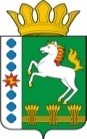 КОНТРОЛЬНО-СЧЕТНЫЙ ОРГАН ШАРЫПОВСКОГО РАЙОНАКрасноярского краяЗаключениепо результатам внешней проверке годового отчета муниципального казенного учреждения «Управление образования» Шарыповского района об исполнении бюджета за 2015 год	от 07.04.2016									№ 37Основание для проведения внешней проверки годового отчета:- п.3 ст.5 Решения Шарыповского районного Совета депутатов от 20.09.2012 № 31/289р «О внесении изменений и дополнений в Решение Шарыповского районного Совета депутатов от 21.06.2012 № 28/272р «О создании Контрольно – счетного органа Шарыповского района» (в ред. от 20.03.2014 № 46/536р, от 25.09.2014 № 51/573р, от 26.02.2015 № 56/671р);- п. 2.3.1. плана работы Контрольно – счетного органа Шарыповского района на 2016 год утвержденный председателем Контрольно – счетного органа от 08.12.2015;- приказ Контрольно – счетного органа Шарыповского района от 16.02.2016 № 6 «О начале проведения внешней проверки  годовых отчетов главных распорядителей бюджетных средств об исполнении районного бюджета и бюджетов поселений за 2015 год».Цель контрольного мероприятия:- проверка годового отчета муниципального казенного учреждения «Управление образования» Шарыповского района об исполнении бюджета за 2015 год.Предмет контроля: средства бюджета Шарыповского района.Объект контроля: муниципальное казенное учреждение «Управление образования» Шарыповского района.Перечень изученных документов: -  Решение Шарыповского  районного Совета депутатов от 04.12.2014 № 54/655р  «О бюджете района на 2015 год и плановый период 2016 и 2017 годов» (в ред. от 26.02.2015 № 56/668р, от 27.04.2015 № 58/703р,  от 18.06.2015 № 59/722р, от 28.08.2015 № 61/750р, от 27.10.2015 № 2/11р, от 03.12.2015 № 3/27р);- Инструкция «О порядке составления и представления годовой, квартальной и месячной отчетности об исполнении бюджетов бюджетной системы Российской Федерации», утвержденная приказом Минфина Российской Федерации от 28.12.2010 №191н (в ред. от 29.11.2011 № 191н, от 26.10.2012 №138н, от 19.12.2014 № 157н);- бухгалтерская и иная отчетность.Результаты проведенной внешней проверке отчета об исполнении бюджета за 2015 годВнешняя проверка проведена в соответствии со Стандартом финансового контроля 3 «Порядок проведения внешней проверки годового отчета об исполнении районного бюджета» утвержденного приказом Контрольно – счетного органа Шарыповского района от 16.12.2013 № 30. В соответствии с пунктом 3 статьи 264.1 Бюджетного кодекса Российской Федерации для проведения внешней проверки об исполнении бюджета за 2015 год предоставлены следующие документы: 1) отчет об исполнении бюджета;2) баланс исполнения бюджета;3) отчет о финансовых результатах деятельности;4) отчет о движении денежных средств;5) пояснительную записку.С учетом вносимых изменений в сводную бюджетную роспись в годовом отчете об исполнении бюджета главного распорядителя, получателя средств бюджета лимиты бюджетных обязательств утверждены и доведены в сумме 345 974 468,45 руб., фактическое  исполнение составило в сумме 342 584 855,44 руб. (99,02%).Недоиспользованы бюджетные ассигнования в сумме 3 389 613,01 руб. (0,98%) по следующим кодам бюджетной классификации:По КБК 0701 0317556 «Компенсация и доставка части родительской платы за присмотр и уход за детьми в образовательных организациях края, реализующих образовательную программу дошкольного образования, за счет средств краевого бюджета в рамках подпрограммы «Развитие дошкольного, общего и дополнительного образования детей» муниципальной программы «Развитие образования Шарыповского района» неисполнение плана в сумме 5 770,00 руб. (0,01%) в связи с тем, что на услуги банка за перечисление возврата по данной субвенции было запланировано в. размере 2%, фактически по контракту 1%.По КБК 0702 0317480 «Организация туристко – рекреационных зон за счет средств краевого бюджета в рамках подпрограммы «Развитие дошкольного, общего и дополнительного образования детей» муниципальной программы «Развитие образования Шарыповского района»»» экономия плана в сумме 323 928,00 руб. (29,00%) в результате проведенных электронных торгов.По КБК 0702 0317566 «Реализация государственных полномочий по обеспечению воспитанием детей, обучающихся в муниципальных и частных образовательных организациях, реализующих основные общеобразовательные программы, без взимания платы за счет средств краевого бюджета в рамках подпрограммы «Развитие дошкольного, общего и дополнительного образования детей» муниципальной программы «Развитие образования Шарыповского района»» неисполнение плана в сумме 1 440 000,00 руб. (15,06%) связано с уменьшением количества получателей субсидии.По КБК 0702 0317592 «Реализация государственных полномочий по обеспечению питанием, одеждой, обувью, мягким и жестким инвентарём обучающихся с органиченными возможностями здоровья, проживающих в организациях, осуществляющих образовательную деятельность по адаптированным образовательным программам в рамках подпрограммы «Развитие дошкольного, общего и дополнительного образования детей» муниципальной программы «Развитие образования Шарыповского района»»  неисполнение плана в сумме 130 000,00 руб. (100,00%) связано с отсутствием получателей субсидии. По КБК 0702 0318345 «Капитальный ремонт пищеблока МБОУ «Холмогорская СОШ» в рамках подпрограммы «Развитие дошкольного, общего и дополнительного образования детей» муниципальной программы «Развитие образования Шарыповского района»»  экономия плана в сумме 2 545,13 руб. (0,50%) по результатам проведенных электронных торгов.По КБК 0702 0318360 «Организация туристко – рекреационных зон за счет средств районного бюджета в рамках подпрограммы «Развитие дошкольного, общего и дополнительного образования детей» муниципальной программы «Развитие образования Шарыповского района»»» экономия плана в сумме 3 279,00 руб. (29,04%) по результатам проведенных электронных торгов.По КБК 0709 0338398 «Руководство и управление в сфере установленных функций и полномочий, осуществляемых казенными учреждениями в рамках подпрограммы «Обеспечение условий реализации программы» муниципальной программы «Развитие образования Шарыповского района» неисполнение плана в сумме 3 297,25 руб. (0,03%) по КОСГУ 213 «Начисления на выплаты по оплате труда».По КБК 0709 0331021 «Региональные выплаты и выплаты, обеспечивающие уровень заработной платы работников бюджетной сферы не ниже размера минимальной заработной платы (минимального размера оплаты труда» в рамках подпрограммы «Обеспечение условий реализации программы» муниципальной программы «Развитие образования Шарыповского района» неисполнение плана в сумме 16 577,03 руб. (15,50%) в связи с фактическим начислением  стимулирующих выплат..По КБК 0709 0318319 «Организация и участие детей в районных, зональных, региональных, всероссийских и международных олимпиадах, конференциях, фестивалях, конкурсах и соревнованиях, материальная поддержка с целью финансирования проезда участников и их сопровождающих к месту проведения данных мероприятий за счет средств районного бюджета в рамках подпрограммы  подпрограммы «Развитие дошкольного, общего и дополнительного образования детей» муниципальной программы «Развитие образования Шарыповского района»» экономия районного бюджета в сумме 43 792,60 руб. (9,73%) по КОСГУ 222 «Транспортные услуги» по проезду одаренных детей на кремлевскую елку образовалась в связи с тем, что расходы по данному мероприятию были произведены за счет средств краевого бюджета.В нарушение Приказа Минфина России от 28.12.2010 № 191н «Об утверждении Инструкции о порядке составления и представления годовой, квартальной и месячной отчетности об исполнении бюджетов бюджетной системы Российской Федерации» (в ред. от 19.12.2014 № 157н) к годовому отчету за 2015 год предоставлена таблица № 5 к форме №  0503160 «Пояснительная записка» не в полном объеме.В течение 2015 года Контрольно – счетным органом проводились экспертизы муниципальной программы «Развитие образования Шарыповского района» ответственным исполнителем которой является муниципальное казенное учреждение «Управление образования Шарыповского района» по результатам экспертиз подготовлены заключения от 19.02.2015 № 7, от 20.04.2015 № 31, от 29.05.2015 № 49, от 21.08.2015 № 75.В 2015 году подготовлено заключение по экспертизе нормативно – правого акта по реорганизации МКУ «Управления образования Шарыповского района» путем присоединения к нему МБУ «Шарыповского районного информационно – методического центра». В 2015 году проведены контрольные мероприятия двух подведомственных учреждений МКУ «Управление образованием Шарыповского района».В нарушение Приказа Минфина России от 28.12.2010 № 191н к форме №  0503160 «Пояснительная записка» не предоставлена таблица № 7 «Сведения о результатах внешнего государственного (муниципального) финансового контроля.Контрольно – счетным органом Шарыповского района в апреле 2015 года проведена внешняя  проверка годового отчета за 2014 год. Заключение согласовано, подписано и  направлено в МКУ «Управление образованием Шарыповского района»  сопроводительным письмом от 10.04.2015 № 044.На основании приказа МКУ «Управление образованием Шарыповского района»  от 09.10.2015 № 114/1 проведена инвентаризация имущества перед составлением годовой бухгалтерской отчетности с 12 октября 2015 года по 01 декабря 2015 года, нарушений и расхождений не установлено согласно таблицы № 6 к форме №  0503160 «Пояснительная записка».К годовому отчету за 2015 год  не представлена форма №  0503169 «Сведения по дебиторской и кредиторской задолженности». В форме № 0503160 «Пояснительная записка» сведения об отсутствии данных по кредиторской и дебиторской задолженности отсутствуют.	Форма № 0503176 «Сведения по ущербу имуществу, хищениях денежных и материальных ценностей» не предоставлена в связи с отсутствием данных.ВЫВОДЫ:Выявлены факты не полноты форм бюджетной отчетности.Фактов, способных повлиять на достоверность бюджетной отчетности, не выявлено.Код раздела, подраздела расходов по бюджетной классификацииНаименование показателяСумма по плану (руб.)Сумма по факту (руб.)сумма неисполнения (руб.)% исполнения0701предоставление дошкольного образования54 662 100,0054 656 330,005 770,0099,990702предоставление общего и дополнительного образования275 307 907,45271 987 905,323 320 002,1398,790707молодежная политика и оздоровление детей3 155 396,003 155 396,000,00100,000709предоставление услуги по внешкольной работе с детьми12 849 065,0012 785 224,1263 840,8899,50ИТОГО345 974 468,45342 584 855,443 389 613,0199,02Председатель Контрольно – счетного органа                                            Г.В. СавчукНачальник МКУ «Управление образования» Шарыповского района                                 Д.А. ПолежаевАудитор 	Контрольно – счетного органа                                           И.В. ШмидтНачальник учета и отчетности учреждений образования  МКУ «Центр бухгалтерского учета» Шарыповского района                                 Т.А. Захарова